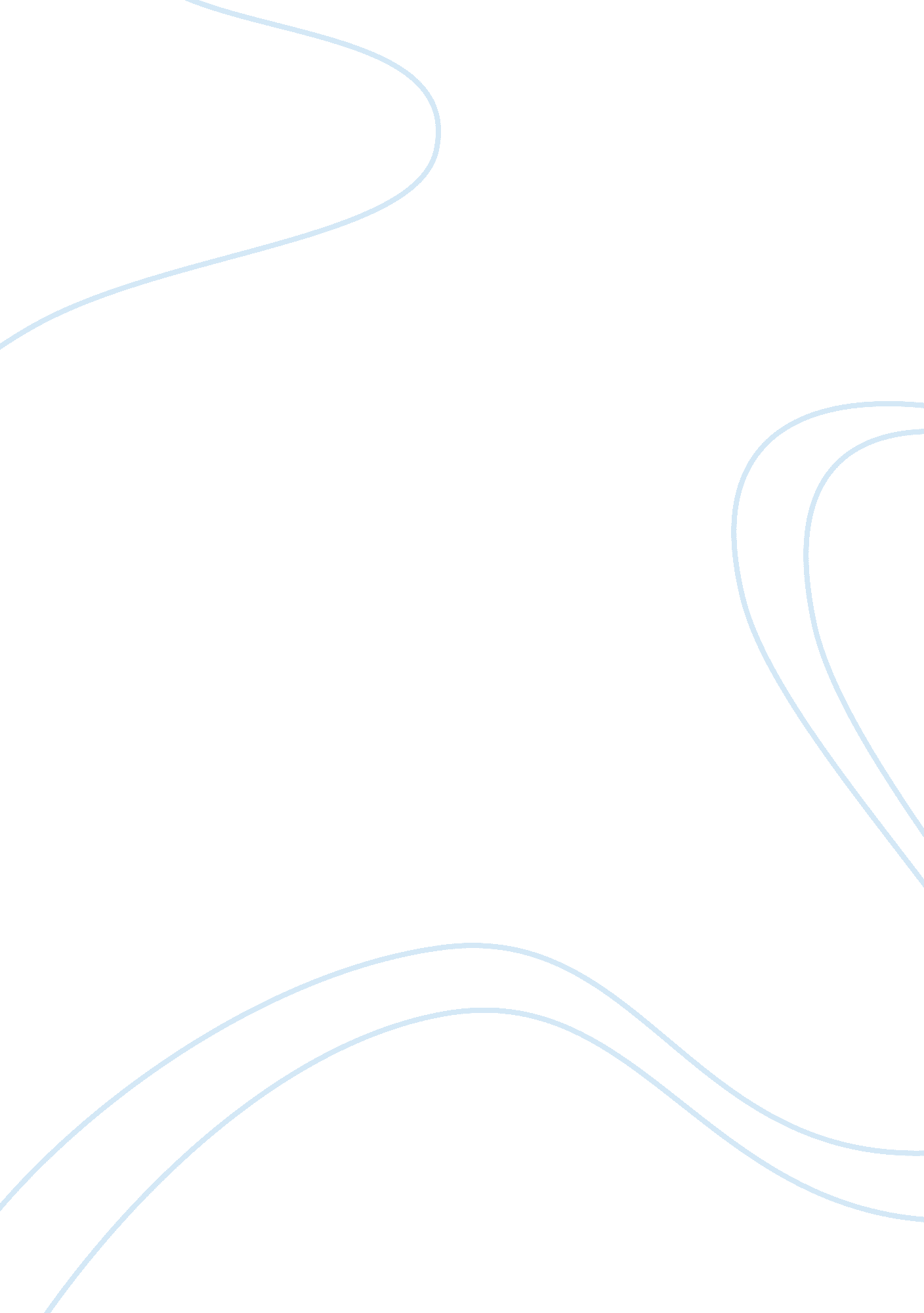 Hell heaven, jhumpa lahiri, intro to lit 101110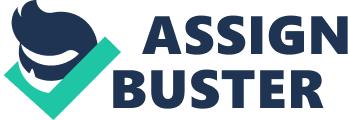 Pranab Kaku Chakraborty, A fellow Bengali, 
From a wealthy family 
Light of her mothers life then love of her mother, 
Took pictures of Boudi and Usha 
First Thankgiving was the first meal he had with Ushas family one May 
Eventually brakes her mothers heart by marrying Deborah, a student from Radcliffe 
Calls Ushas mother Boudi 
Initially has an assistantship at MIT, 
Has two daughters, Bonny and Sarah(Srabini and Sabitri) 
Later divorces Deborah after having an affair with another married Bengali woman. Is he oblivious to Boudi's affections early in the story? perhaps 
Is he oblivious to people of other social standing? At least partially Hell HavenThe story of a girl growing up in Boston with a traditional Indian mother and fatherBoudi/AparnaPart of an arranged marraige, 
Is a traditionalist Indian mother, 
Falls in love with Pranab a stranger to the family who acts like a favorite brother in law, 
Almost torches herself with lighter fluid after Pranab marries the american girl Deborah, only tell Usha about this 
Is confided in by Deborah after divorce from Pranab 
Later goes to school to become a librarian at 50 Why suicide attempt? heartbroken 
Why did she tell Usha abt suicide attempt? she wants her to know that she is not alone in her dispair 
What is good about her telling Usha abt suicide attempt? She shows Usha that she truly cares about her but also shows Usha that though she is her mother, she is human too UshaDaughter of Shymal Da and Aparna(Boudi) 
Struggles to be non traditionalist daughter 
Valiantly defies her motherShymal DaFather of Usha 
Traditionalist 
Seems totally different from Aparna, his wife 
In later years grows closer to his wife ONHELL HEAVEN, JHUMPA LAHIRI, INTRO TO LIT 101110 SPECIFICALLY FOR YOUFOR ONLY$13. 90/PAGEOrder Now 